Alicia Froelicher:  Concept Artist and Illustrator            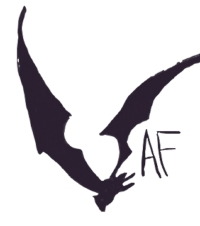 Phone:(805)6747438email: amfroelicher@hotmail.comPortfolio: aliciafroelicher.comSKILLSProfessional SkillsAvid Collaborator, Intuitive Problem Solver, Customer Service, Advanced Organization Technical Skills Familiar with both Window System and Apple/Mac computersAdobe Photoshop , Illustrator, After Effects, Paintstorm, Corel Painter, Maya, Studio Max, Final Cut Pro, Flash, Power Point , Excel, WordCreative Skills
Artistic skills in figure drawing, digital illustration, character design, and animationEnthusiastic, motivated, fast learner, and able to manage multiple tasks in pressure environment. EXPERIENCECertified Framing Manager,    Michaels Store Inc., Paso Roble                                               9/2014- 9/2015         Responsible for the efficient and profitable operation of the Framing Department.
         Overseeing production deadlines and handling operations in a team setting.Framer,Michaels Store Inc., Paso Robles                                          7/2013-9/2014Meet production deadlines that require putting together frames, talking orders, inputting data and interacting with customers.         Artist,                                                                                           Impromptu Studios,                                                           8/2014-4/2015	 Provided concepts for characters, background, and world development.Grumbacher Teacher,                                                                                   Michaels Store Inc., Paso Robles                                      5/2013-9/2014
Part-time acrylic teacher that held informative classes for first time painters.Freelance Book Cover Illustrator                                               5/2014- 6/2014 Provided concept of 2 character designs, thumbnails and then the final llustration book cover for Alex C. Hoffman's Knight Journey Book One: The Apprentice. Freelance Book Cover Illustrator                                             2/2012-PresentDigitally illustrated the book covers for Elizabeth Carlton’s Royal Rogue Series.Consistently met design production deadlines while attending school Full-time.
A still on going book series.Freelance Artist and Writer                                                      5/2011-5/2012Wrote, designed, and digitally illustrated a comic for Zealous Comics, San Francisco, CA.Worked within team structure to assist in writing, designing, and publishing comic books for Zealous Comics, San Francisco, CA.EDUCATION	Bachelor of Fine Art Degree in Illustration,	                  2013	Academy of Art University, San Francisco